Guardian Angels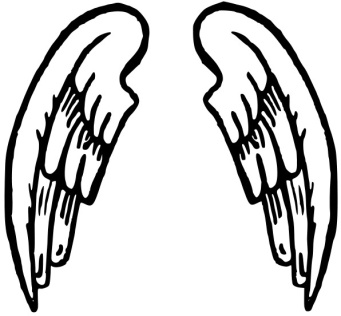 We have very special angels who generously give to the shelter every month (without fail) and truly make a difference. We are so grateful!  If this is something you would like to make a commitment to do, you would truly make a difference in the lives of some very precious animals.
Please fill out the form and mail it back. 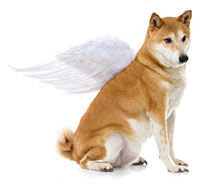 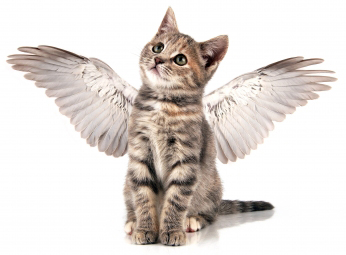                       Bronze: $25.00 Month                                     Silver: $50.00 Month                          Gold: $100 Month                                      Platinum: $500.00 Month Any amount you would be willing to give. We would be grateful! Name:________________________________________________Address:______________________________________________City:_______________________State:______________________Phone:_______________________________________________Monthly $ amount:_____________________________________Mail to:     PALS Animal Shelter, P.O. Box 4971, Corpus Christi, Texas  78469